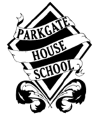 Parkgate House SchoolPerson SpecificationParkgate House School is an equal opportunities employer. We are committed to safeguarding and promoting the welfare of children and young people and expect all staff and volunteers to share this commitment. This post is subject to an enhanced Disclosure & Barring Service Check (including a check against the Children’s Barred List), and other pre-employment screening including a check on the Secretary of State list of prohibited staff and Disqualification by Association Self-Declaration Form .Job TitleEarly Years TeacherStart Date29th August 2019                                   Qualifications Early Years QualificationEarly Years Teacher Status (desirable)Paediatric First Aid Training (desirable)ExperienceExperience of teaching in the Early YearsSkills and AbilitiesFirm knowledge of the Early Years Foundation Stage framework and profile Ability to plan an appropriate balance of adult and child-initiated learning and development opportunities that are both enjoyable and challengingAbility to make accurate and consistent judgements about each pupil’s attainment in relation to the early learning goals and characteristics of learning Ability to effectively deploy and manage support staffAbility to work closely with parents and to keep them informed of their child’s development and progressCommitment to ensuring that every child achieves their full potentialAbility to reflect on own practiceGood ICT skills for teaching, learning and personal organisation Personal attributesExcellent communicatorAbility to work as part of a team, co-operative and personableProfessional, hard-working and motivatedFlexible, friendly approachOther FactorsEnhanced DBS check